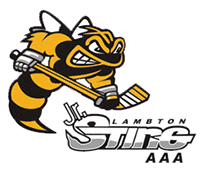 Board Meeting October 24, 2017Regrets:	Paul Lane	Glenn Hall		Mike Kelly	Jeff Brown	John Van Gorp		Kevin Devine (joined late)Marc Calameco	  Chris Knowles		Jeff Perry	Terry AddleyShawn Antosiak   John VanGorp		Caroline Vallee	 	19:00 Meeting called to order by President Darryl Moore.19:02: NEW BUSINESS TO ADD TO AGENDABob Neelan – Vulnerable Sector Checks19:02 Presentation by Dr. Garry Barwitzki Concussion Management.19:16 Finish 	Bob Neelin - Liability issues regarding concussionsTerry Demarco – Should Concussion Protocol be a Policy. Looking into it.PMHA REP			Ken DwinelNothing to reportFUNDRAISING			Joe Najim Banners should be here MondayWe have the elimination Draw Tickets, all stubs to Chris KnowlesSMHA REP			Mike JohnsonNothing to reportICE SCHEDULER			Mike BarronLooking to do a Lambton day like what Chatham did. No booze at it.Will need a volunteer from each team to help organize.Moved a February 3rd gameDecember 27th is a black out dateStill looking for ice for Goalie programTREASURER			Ryan TruslerAll deposits are doneElimination Draw cheques will be deposited Nov 4th.We now have a tripod for the iPadWill be installing Mailboxes in AV roomThursday Kids with Jerseys on are free at Legionnaires GameMeeting with accountant on Thursday. POLICY				Terry DeMarcoLooking into Concussion protocol as a policyPROGRAM DEVELOPMENT 	Bruce AberhartSkates with Cathy will start up again. Need an email for Minor AtomRISK MANAGEMENT		Bob NeelinVulnerable Sector Checks for coaching Staff need to be done asap1ST VICE PRRESIDENT		Glenn HallWants his report to be done in Camera2nd VICE PRESIDENT		Paul MoffatNothing to report19:54 Accept minutes From September meeting				Paul/Glen									CarriedPRSIDENT’S REPORT		Darryl Moore19:55: President Darryl Moore addresses BoardLoved the Chatham Day Idea, agrees that Alcohol is not a good option for that day.Acknowledged the Minor Midgets For their contribution to Mental Health day. Wearing Green Jerseys.Monday November 13th SMHA is putting on Mental Health training for coaches. Waiting for Booster club Money.The President had no Requests;20:10: Motion to go in camera						Hall/Moore												Carried20:48: Motion to come out of camera					Hall/Moore									Carried 20:50: Motion to Accept New Coaching Guideline as laid out by Ryan Trusler.	Moore/Najim										Carried21:05: Motion to adjourned						Moffat/MacDonald									Carried